Publicado en España  el 08/09/2020 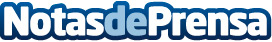 Escuela Des Arts: formación online en arte y cultura El centro educativo ofrece cursos y Másters para ampliar las competencias y habilidades en el campo artísticoDatos de contacto:Comunicación Esneca910059731Nota de prensa publicada en: https://www.notasdeprensa.es/escuela-des-arts-formacion-online-en-arte-y Categorias: Nacional Cine Artes Visuales E-Commerce Cursos Universidades http://www.notasdeprensa.es